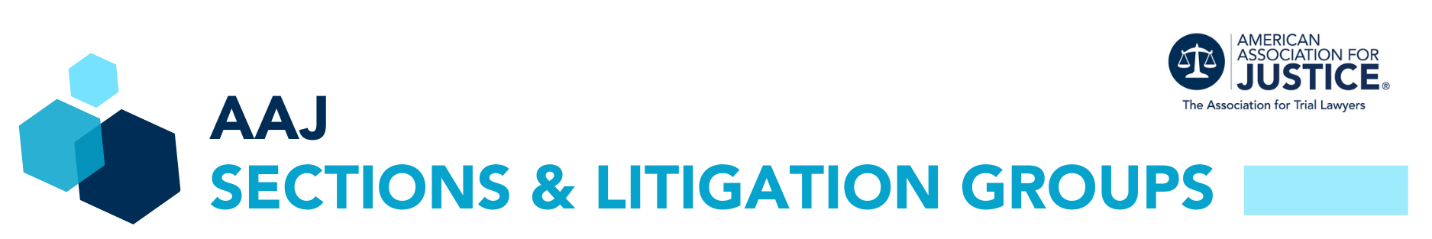 AAJ Class Action Section DEI Scholarship Application FormApplications due by Friday, April 19Name of Applicant: _____________________________________________________________________Address: _____________________________________________________________________________Work Phone: ____________________________________ Cell Phone: ____________________________Email: _______________________________________________________________________________Year First Admitted to the Bar: ___________________________AAJ Member No.: __________________Firm/Employer: ________________________________________________________________________ Practice Area(s): ____________________________________________________________________________________________________________________________________________________________Scholarship recipients must attend the Class Action Section meeting, CLE program, and networking events at the AAJ Annual Convention. Will you be able to fulfill this commitment? ❍ Yes ❍ NoResume: Please attach a resume that includes your educational background, work history, professional and civic activities, and other relevant information. Photo: Attach a photo with your application (optional). Personal Statement: Please attach a brief written statement (no more than two typewritten pages, 12-point type) describing (a) why you believe you should be selected as a recipient of the Class Action Section DEI Scholarship; (b) a brief description of your practice; and (c) how you meet each of the criteria and additional factors (if applicable) listed below. I hereby apply for the AAJ Class Action Section DEI Scholarship. To the best of my knowledge, all information provided in this application and in the attachments is true and correct. I understand that I must attend every Class Action Section meeting, CKE program, and networking event at the AAJ Annual Convention.Signature of Applicant: ______________________________________ Date: ______________________Applications due by Friday, April 19. Applications with the required attachments should be emailed to sections@justice.org.Eligibility/Selection Criteria for Class Action Section DEI ScholarshipAAJ and Class Action Section (CAS) member in good standing or a non-member who meets the criteria for membership.Member of underrepresented group within AAJ (including, but not limited to, ethnic/racial minorities, gender, sexual orientation, religion, age, and disability).Class action practitioner with a demonstrated commitment to civil justice system.Commitment to DEI principles.                                                  Other factors to be taken into consideration:  Years in practice Financial needCandidates are only eligible to receive a scholarship once.